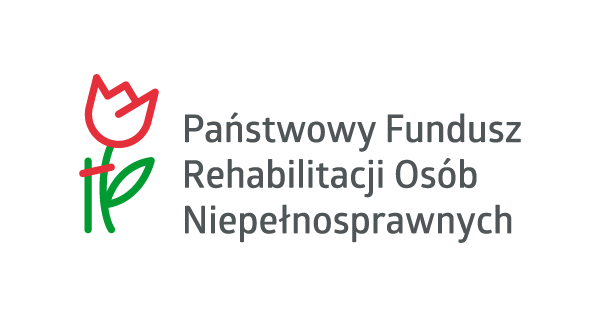 Nr sprawy: WZP.271.9.2024.BPełna nazwa i adres Wykonawcy______________________________________________________________________________________________________________________________________NIP / REGON / KRS _______________________________________________________________PESEL__________________________________________________________________________(dot. wykonawców wpisanych do CEIDG oraz wykonawców będących osobami fizycznymi)OFERTANawiązując do ogłoszenia o zamówieniu dotyczącego postępowania prowadzonego w trybie podstawowym na podstawie art. 275 pkt 2 uPzp, Oferujemy wykonanie robót budowlanych polegających na rozbudowie kompleksu rekreacyjno – wypoczynkowego nad Starym Kanałem Bydgoskim przy ul. Bulwar Sebastiana Malinowskiego w Bydgoszczy  w zakresie i na warunkach określonych w specyfikacji warunków zamówienia (swz) wraz z załącznikami, w tym wzoru umowy:1)	za cenę ryczałtową ___________________________zł brutto, (obliczoną w załączonym „podziale ceny na składniki”)2)	w terminie i na warunkach płatności – zgodnie z zapisami swz,	3)	udzielając _________ lat rękojmi za wady na wykonany przedmiot zamówienia.2.	*W celu wykazania spełniania warunków udziału w postępowaniu, powołujemy się na zasoby poniższych podmiotów na zasadach określonych w art. 118 ust. 1 uPzp:- nazwa (firma) podmiotu:_______________________________________________________w zakresie ___________________________________________________________________,- nazwa (firma) podmiotu:_______________________________________________________w zakresie ___________________________________________________________________,3. *Zamierzamy powierzyć podwykonawcom wykonanie następujących części zamówienia (wskazać imię i nazwisko lub firmę podwykonawcy i jego adres o ile te dane są już Wykonawcy znane):wykonanie części dotyczącej___________podwykonawcy__________________________
adres:____________________________________________________________________wykonanie części dotyczącej___________podwykonawcy__________________________ 
adres: ___________________________________________________________________4.	Oświadczam/y, że:wykonamy zamówienie zgodnie z SWZ wraz z załącznikami do SWZ, zapoznaliśmy się z:dokumentami zamówienia,warunkami zamówienia i akceptujemy je oraz, że w razie wyboru naszej oferty jako najkorzystniejszej, zobowiązujemy się do zawarcia umowy we wskazanym terminie
i miejscu, na warunkach przedstawionych przez Zamawiającego w załączonej do SWZ umowy,czynności określone przez Zamawiającego zgodnie z art. 95 uPzp powierzymy osobom zatrudnionym na podstawie umowy o prace przez wykonawcę lub podwykonawcę,*wybór naszej oferty nie będzie prowadził do powstania u Zamawiającego obowiązku podatkowego zgodnie z przepisami o podatku od towarów i usług,*wybór naszej oferty będzie prowadził do powstania u Zamawiającego obowiązku podatkowego zgodnie z przepisami o podatku od towarów i usług. Powyższy obowiązek podatkowy będzie dotyczył ________________________ objętych przedmiotem zamówienia, a ich wartość netto (bez kwoty podatku) będzie wynosiła __________________zł,jestem/śmy *mikro, *małym lub *średnim przedsiębiorstwem, *jednoosobową działalnością gospodarczą, *osobą fizyczną nieprowadzącą działalności gospodarczej, *inny rodzajdo oferty zostały załączone następujące dokumenty:podział ceny na składniki,oświadczenia o niepodleganiu wykluczeniu, spełnianiu warunków udziału 
w postępowaniu,*pełnomocnictwo (jeśli dotyczy),* zobowiązanie podmiotu udostępniającego zasoby do oddania wykonawcy do dyspozycji niezbędnych zasobów na potrzeby realizacji zamówienia lub inny podmiotowy środek dowodowy potwierdzający, że Wykonawca realizując zamówienie, będzie dysponował niezbędnymi zasobami tych podmiotów (jeśli dotyczy),*oświadczenie podmiotu udostępniającego zasoby potwierdzające brak podstaw wykluczenia tego podmiotu oraz spełnianie warunków udziału w postępowaniu,
w zakresie, w jakim wykonawca powołuje się na jego zasoby (jeśli dotyczy),*oświadczenie Wykonawców wspólnie ubiegających się o udzielenie zamówienia, o którym mowa w art.117 ust. 4, z którego wynika, które usługi wykonają poszczególni wykonawcy (jeśli dotyczy).Oświadczam/y, że wypełniliśmy obowiązki informacyjne przewidziane w art. 13 lub art. 14 rozporządzenia Parlamentu Europejskiego i Rady (UE) 2016/679 z dnia 27 kwietnia 2016 r.
w sprawie ochrony osób fizycznych w związku z przetwarzaniem danych osobowych i w sprawie swobodnego przepływu takich danych oraz uchylenia dyrektywy 95/46/WE (ogólne rozporządzenie o ochronie danych) (Dz. Urz. UE L 119 z 04.05.2016, str. 1) wobec osób fizycznych, od których dane osobowe bezpośrednio lub pośrednio pozyskano w celu ubiegania się o udzielenie zamówienia publicznego w niniejszym postępowaniu.Uprawniony do kontaktów z Zamawiającym jest (wpisać osobę, jej adres e-mail i nr tel., precyzyjne wskazanie adresu e-mail jest konieczne w celu zapewnienia komunikacji
z Zamawiającym):_____________________________________________________________
____________________________________________________________________________Podstawa reprezentowania wykonawcy (podać rodzaj i nr dokumentu):_____________________Podpisać kwalifikowanym podpisem elektronicznym lub podpisem zaufanym, lub elektronicznym podpisem osobistym*niepotrzebne skreślić